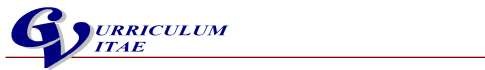 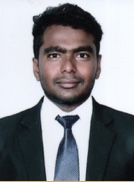 MAHESHWARObjectives:         	I am here in UAE in visit visa if there is any vacancy I will join immediately Talented professional store keeper seeking to fill an executive role. Looking forward to work as Sales man in Outlet.My visit visa time 18-02-2020 to 18-05-2020Education Qualification:	Bachelors degree       Jun 2015-2018 BHM  Bachelors degree in Global institute of Management Hyderabad 2015-2018Professional Experience:	Sales executive Store Keeper 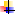  Store Keeper: Managed a team from various department’sCreating monthly and yearly target maintaining healthy relationships with the customers and the fleet Department.           Built and implemented the production request process for the whole dealer network.Sales executive:Sales executive in Swiggy the bundle Technologies (TBC)Recruited executive planners to create the new planning business unit.Recruited four persons until 2020 and successfully managed the team towards success.	PersonalDetails:	DateofBirth	:	21/01/1997Nationality	:	IndiaMaritalstatus	:	MarriedGender	:	MaleLanguages	:	English, Hindi, TeluguPassportDetails:	               Issue Date                           :           25/06/2018               Expiry Date                         :          24/06/2028               Visa Status                          :          Visit visa	   Personal Contact		    : 	  maheshwar-397417@2freemail.com    Reference			    : 	  Mr. Anup P Bhatia, HR Consultant, Gulfjobseeker.com 0504753686ASSETS:	Good understanding of Human Behavior, keen desire to achieve Success, Self-Discipline, Optimistic attitude, Good planning skills, spirit of team work and cooperation, Adaptability and learning ability, believe only in results, regular and punctual.DECLARATION:	                 I hereby declare that the facts given in resume are correct to best of my knowledge and belief												MAHESHWAR